Dobrý den, dnes máme sloh. Čeká vás spousta čtení, ale o to méně úkolů.Otevřete si prosím učebnici na straně 202 a čtěte a čtěte až do strany 208. Najdete zde spoustu článků o školním výletě. Otázky ke článkům si udělejte jen ústně.A teď se vás na něco zeptám já:Byli jste už někdy v Moravském krasu?__________Navštívil jste nějakou jinou jeskyni?_______________________Jak se nazývá literární dílo, které má základ pravdivý (to místo opravdu existuje, ten člověk opravdu žil), ale zbytek je domyšlený.________________________________Znáte nějakou jinou?_______________________________Je nějaké místo, které vás naprosto uchvátilo, a rádi byste se tam někdy vrátili? _______________________Já to takhle mám právě s Moravským krasem a také s Červenou Lhotou, kterou prostě miluju.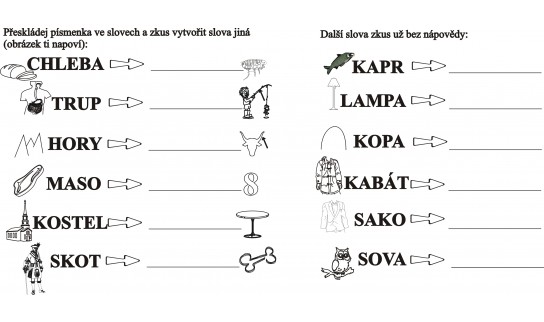 